ТЕХНИЧЕСКАЯ СПЕЦИФИКАЦИЯ
05.02.2008ТЕХНИЧЕСКАЯ СПЕЦИФИКАЦИЯ
05.02.2008Эпоксидный растворитель 1074Эпоксидный растворитель 1074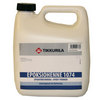  Увеличить 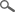 ТИПРастворитель. Увеличить ОБЛАСТЬ ПРИМЕНЕНИЯПрименяется для разбавления эпоксидных материалов "Новопокс". Увеличить ОБЪЕКТЫ ПРИМЕНЕНИЯПрименяется для разбавления эпоксидных материалов "Новопокс". Увеличить ТЕХНИЧЕСКИЕ ДАННЫЕТара3 л, 10 л.3 л, 10 л.Плотность0,81 кг/л.0,81 кг/л.ХранениеВыдерживает хранение и транспортировку при низких температурах. Выдерживает хранение и транспортировку при низких температурах. Код006 1074006 1074Свидетельство о государственной регистрацииСвидетельство о государственной регистрацииСвидетельство о государственной регистрацииИНСТРУКЦИЯ ПО ИСПОЛЬЗОВАНИЮ ИЗДЕЛИЯРазбавлениеЭпоксидный растворительиспользуется для разбавления эпоксидных материалов "Новопокс". Соотношение смешивания колеблется от 0 % до 50 %. См. техническую характеристику конкретного материала.Эпоксидный растворительиспользуется для разбавления эпоксидных материалов "Новопокс". Соотношение смешивания колеблется от 0 % до 50 %. См. техническую характеристику конкретного материала.ОХРАНА ТРУДА ЛЕГКОВОСПЛАМЕНЯЮЩЕЕСЯ ВЕЩЕСТВО. Содержит: этанол. Избегать вдыхания паров растворителей. Обеспечить эффективную вентиляцию. Хранить вдали от источников возгорания. Не курить! Применять меры против разрядов статического электричества. Не сливать в канализацию. При попадании химиката вовнутрь нельзя вызывать рвоту: немедленно обратиться к врачу и показать данную этикетку или упаковку. Хранить в недоступном для детей месте. На Эпоксидный растворитель 1074 имеется паспорт техники безопасности.Паспорт техники безопасности ЛЕГКОВОСПЛАМЕНЯЮЩЕЕСЯ ВЕЩЕСТВО. Содержит: этанол. Избегать вдыхания паров растворителей. Обеспечить эффективную вентиляцию. Хранить вдали от источников возгорания. Не курить! Применять меры против разрядов статического электричества. Не сливать в канализацию. При попадании химиката вовнутрь нельзя вызывать рвоту: немедленно обратиться к врачу и показать данную этикетку или упаковку. Хранить в недоступном для детей месте. На Эпоксидный растворитель 1074 имеется паспорт техники безопасности.Паспорт техники безопасности ЛЕГКОВОСПЛАМЕНЯЮЩЕЕСЯ ВЕЩЕСТВО. Содержит: этанол. Избегать вдыхания паров растворителей. Обеспечить эффективную вентиляцию. Хранить вдали от источников возгорания. Не курить! Применять меры против разрядов статического электричества. Не сливать в канализацию. При попадании химиката вовнутрь нельзя вызывать рвоту: немедленно обратиться к врачу и показать данную этикетку или упаковку. Хранить в недоступном для детей месте. На Эпоксидный растворитель 1074 имеется паспорт техники безопасности.Паспорт техники безопасности ЛЕГКОВОСПЛАМЕНЯЮЩЕЕСЯ ВЕЩЕСТВО. Содержит: этанол. Избегать вдыхания паров растворителей. Обеспечить эффективную вентиляцию. Хранить вдали от источников возгорания. Не курить! Применять меры против разрядов статического электричества. Не сливать в канализацию. При попадании химиката вовнутрь нельзя вызывать рвоту: немедленно обратиться к врачу и показать данную этикетку или упаковку. Хранить в недоступном для детей месте. На Эпоксидный растворитель 1074 имеется паспорт техники безопасности.Паспорт техники безопасности ОХРАНА ОКРУЖАЮЩЕЙ СРЕДЫ И УТИЛИЗАЦИЯ ОТХОДОВНе выливать в канализацию, водоем или в землю. Жидкие остатки передать в места сбора вредных отходов. Пустые, сухие банки можно выбросить на свалку. Не выливать в канализацию, водоем или в землю. Жидкие остатки передать в места сбора вредных отходов. Пустые, сухие банки можно выбросить на свалку. ТРАНСПОРТИРОВКА--